IB World History HL – Grade 11 to 12Summer Assignment – World War 2 in Europe/North AfricaDue Date: First Class Period back All Readings and Materials are on the current (2020-21) Google Classroom pageCode (if needed) - prxww55Submit ALL work on Google Classroom – Submit each Activity as a separate document – TOTAL 80 pointsActivity 1 – Source Document Assignment – Causes of WW2-intended to help you review some of the causes of WW2 in Europe1) Answer all DOCUMENT questions2) Formal Essay Response – Use and cite evidence from the documents (AT LEAST 5) as well as your own knowledge (OK) to respond to the following – Evaluate reasons why Europe was once again plunged into war in 1939.Activity 2 – Movie Review - Watch a WW2 movieChoose a Hollywood Movie (not documentary) about the war in Europe/North Africa (or a related topic like the Holocaust) and complete the movie review sheet on Google Classroom.Some Suggested movies include: Valkyrie, Dunkirk, Saving Private Ryan, Patton, Battle of the Bulge, The Longest Day, Enemy at the Gates, The Bridge on the River Kwai, The Great Escape, A Bridge Too Far, Schindler’s List, Greyhound, Darkest Hour, HBO mini-series Band of Brothers (watch 2 episodes) -- As long as the movie portrays an aspect of WW2 in Europe/North AfricaActivity 3 – Homefront (Britain and Germany)British – Use the information from the posters/pamphlets to answer Questions #1-19 – most can be answered in 1-2 complete sentencesRead the article about the German HomefrontAnswer question #20 from British handout – follow instructionsActivity 4 – Operation Barbarossa Activity Sheet – Complete all readings and tasks in the packet -- This will be our first topic when we return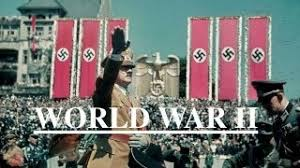 